The main and key skill is to become efficient at typing. Here are a few links to take you to some different games to practise. 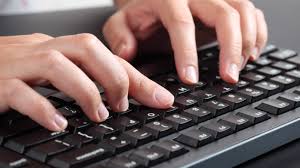 https://www.dancemattypingguide.com/ https://www.speedtypingonline.com/games/type-the-alphabet.php https://www.ducksters.com/games/typingtest.php 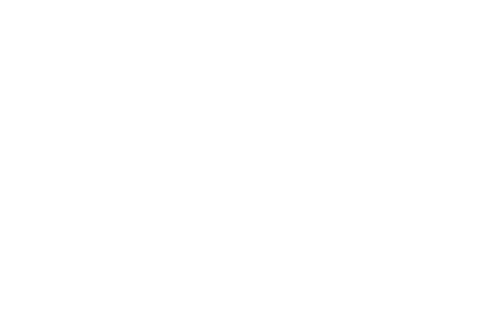 Inserting a table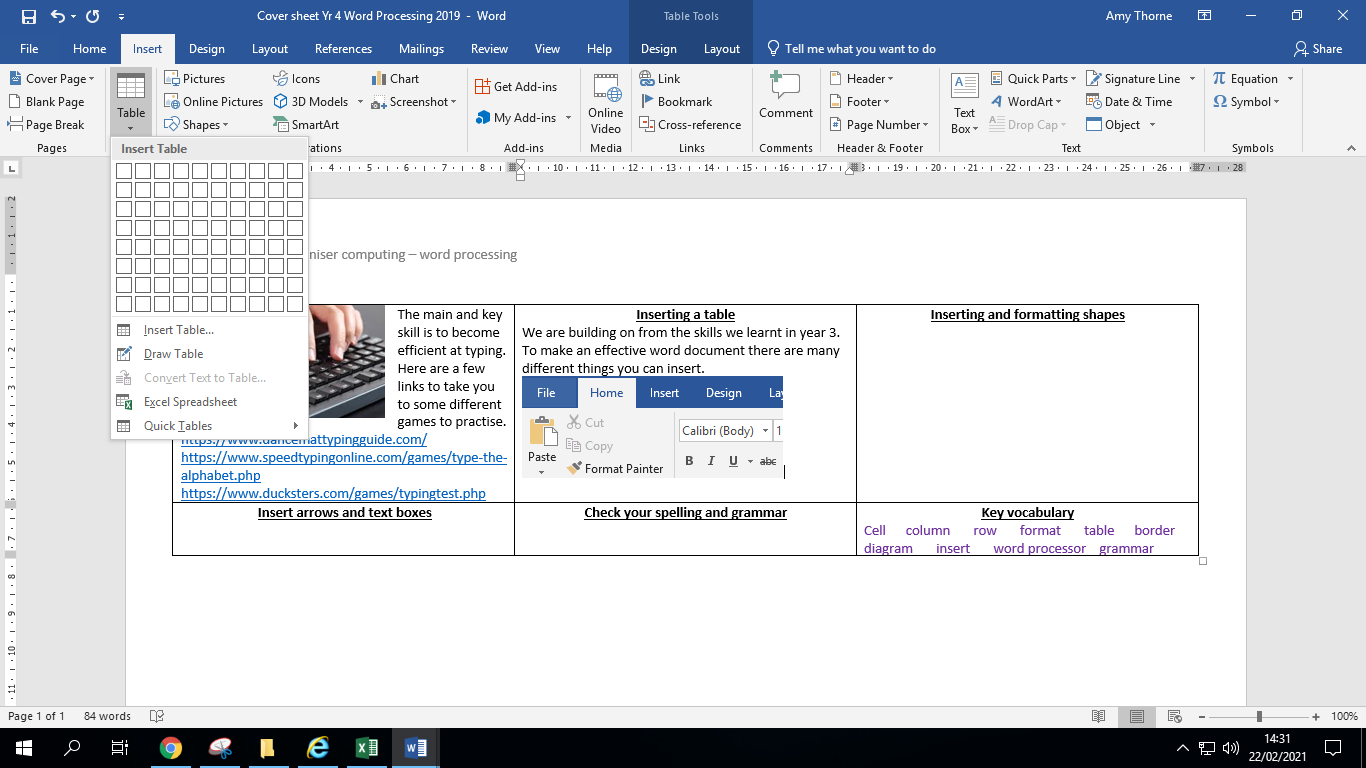 We are building on from the skills we learnt in year 3. To make an effective word document there are many different things you can insert. Firstly, we will start with a table. Once you have chosen the size of your table there are many different options when you select the design tab. 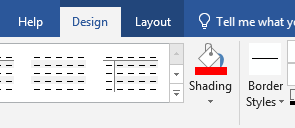 Inserting and formatting shapes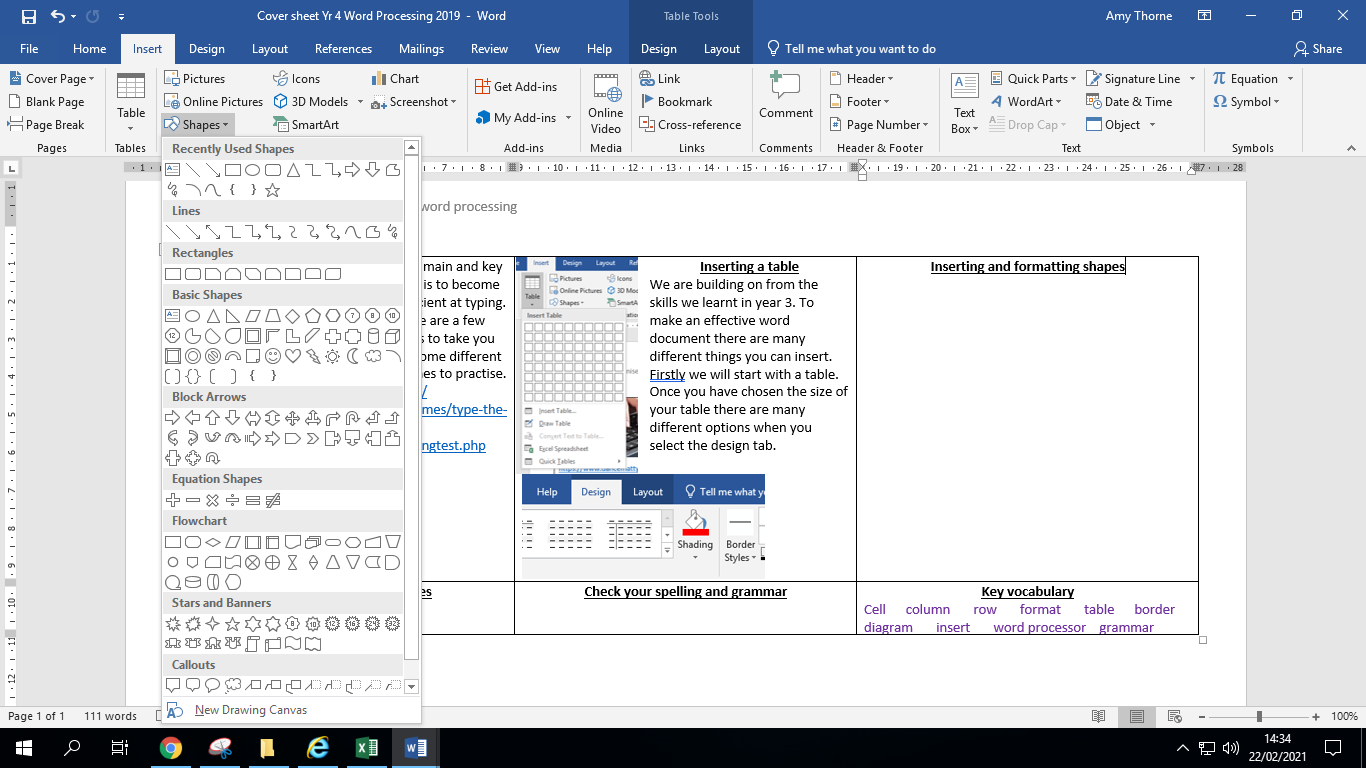 Finding and inserting different shapes is the easy part. To build on this from year 3, you will be learning to format them to fit in different ways in your document. When you select the format icon there are many different settings to explore.  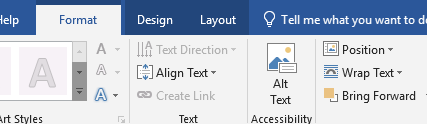 Insert arrows and text boxes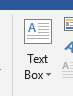 Check your spelling and grammarFinally- all good pieces of work have corrected spellings and grammar. You will learn to use the tools available to help you check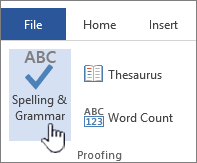 Key vocabularyCell      column       row       format       table      border      diagram       insert       word processor    grammar